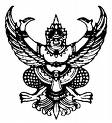 ประกาศองค์การบริหารส่วนตำบลท่าขนานเรื่อง  ราคากลางโครงการก่อสร้างถนนคอนกรีตเสริมเหล็ก  หมู่ที่  5 ---------------------------------ด้วยองค์การบริหารส่วนตำบลท่าขนาน   มีความประสงค์จะประกาศราคากลางก่อสร้างโครงการก่อสร้างถนนคอนกรีตเสริมเหล็กสายบ้านนางเรณู  สุวรรณวงศ์ – บ้านนายผลแสงทัพ (จากถนน คสล. – หัวสะพานบ้านนางเรณู)  หมู่ที่  5  ตำบลท่าขนาน  อำเภอเชียรใหญ่  จังหวัดนครศรีธรรมราชคณะกรรมการกำหนดราคากลาง  ได้พิจารณาราคากลางโครงการดังกล่าว  และเห็นชอบราคากลางตามรายละเอียดดังนี้ตารางวงเงินงบประมาณที่ได้รับจัดสรรและราคากลางในงานจ้างก่อสร้างจึงประกาศเพื่อทราบโดยทั่วกันประกาศ  ณ  วันที่   21  เดือนเมษายน  พ.ศ.2560(นายนิรันดร์  โพร่ขวาง)นายกองค์การบริหารส่วนตำบลท่าขนาน1. ซื่อโครงการ  โครงการก่อสร้างถนนคอนกรีตเสริมเหล็กสายบ้านนางเรณู  สุวรรณวงศ์–บ้านนายผลแสงทัพ (จากถนน คสล.–หัวสะพานบ้านนางเรณู)  หมู่ที่  5  ตำบลท่าขนาน  อำเภอเชียรใหญ่  จังหวัดนครศรีธรรมราช   หน่วยงานเจ้าของโครงการ  องค์การบริหารส่วนตำบลท่าขนาน                                                                    2. วงเงินงบประมาณที่ตั้งไว้   174,900  บาท  (หนึ่งแสนเจ็ดหมื่นสี่พันเก้าร้อยบาทถ้วน)                                             3. ลักษณะงาน  ทำการก่อสร้างถนนคอนกรีตเสริมเหล็ก    สายบ้านนางเรณู  สุวรรณวงศ์ – บ้านนายผล  แสงทัพ  (จากถนน คสล.-หัวสะพานบ้านนางเรณู)  หมู่ที่ 5  ผิวจราจรกว้างเฉลี่ย  3.00  เมตร  ยาว  77.00  เมตร  หน้าโดยเฉลี่ย  0.15  เมตร  หรือมีพื้นที่ก่อสร้างไม่น้อยกว่า  231  ตารางเมตร  พร้อมป้ายประชาสัมพันธ์โครงการ  จำนวน  1  ป้าย4. ราคากลางคำนวณ  ณ  วันที่  21  เมษายน  2560  เป็นเงิน  174,000  บาท (หนึ่งแสนเจ็ดหมื่นสี่พันบาทถ้วน)5. วงเงินที่จัดซื้อ-จัดจ้าง   174,000  บาท  (หนึ่งแสนเจ็ดหมื่นสี่พันบาทถ้วน)6. บัญชีประมาณการราคากลาง6.1 ปร.56.2 ปร.46.3 เอกสารประกอบการกำหนดราคากลาง6.4 แบบแปลนก่อสร้าง7. รายชื่อคณะกรรมการกำหนดราคากลาง